fichecouleurc’est quelle couleur? c’est rougeFråga och svara nu om följande färger:Ställ frågor till varandra enligt ovanstående modell; se till att du förstår meningarna ordentligt först och träna uttalet!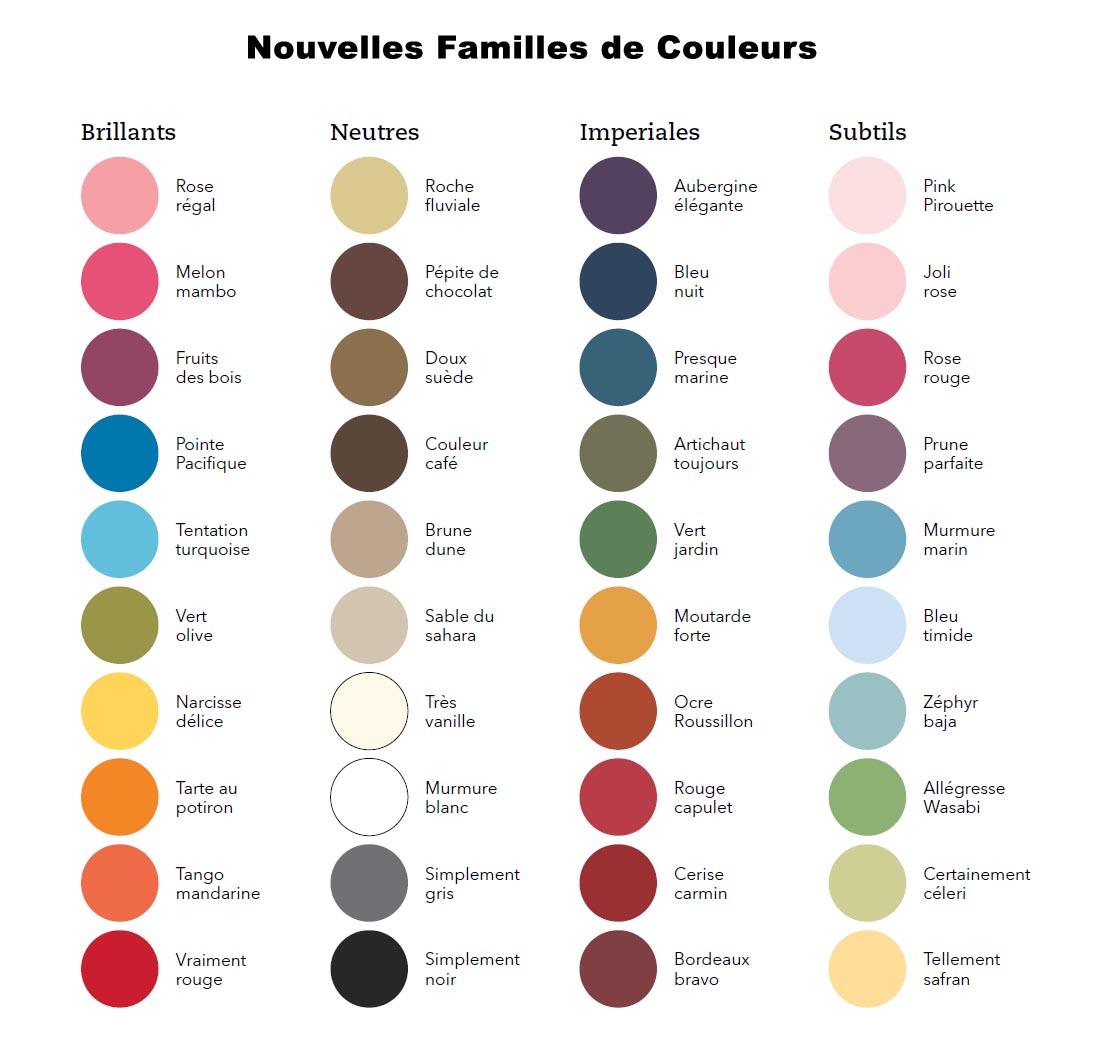 röd=svart=vit=blå=grå=gul=grön=rosa=brun=lila=turkos=ljusgrön=mörkgrön=en färg=quelle est ta couleur préférée? ma couleur préférée c’est le bleutu aimes le rose? oui, j’aime le rosetu aimes le jaune? non, je n’aime pas le jaunetu détestes le marron? oui, je déteste le marronquelle est la couleur de ton vélo? il est vert